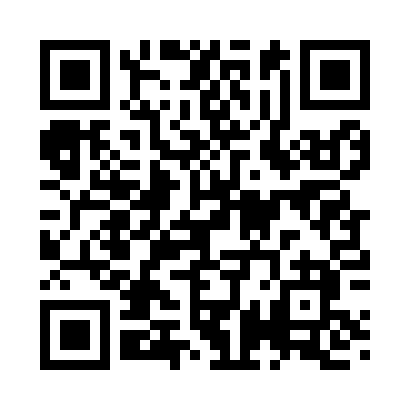 Prayer times for Carroll Valley, Pennsylvania, USAMon 1 Jul 2024 - Wed 31 Jul 2024High Latitude Method: Angle Based RulePrayer Calculation Method: Islamic Society of North AmericaAsar Calculation Method: ShafiPrayer times provided by https://www.salahtimes.comDateDayFajrSunriseDhuhrAsrMaghribIsha1Mon4:095:461:145:118:4110:182Tue4:105:461:145:128:4110:173Wed4:115:471:145:128:4110:174Thu4:125:471:145:128:4110:165Fri4:125:481:145:128:4110:166Sat4:135:481:145:128:4010:157Sun4:145:491:155:128:4010:158Mon4:155:501:155:128:4010:149Tue4:165:501:155:128:3910:1410Wed4:175:511:155:128:3910:1311Thu4:185:521:155:128:3810:1212Fri4:195:521:155:128:3810:1113Sat4:205:531:155:128:3710:1114Sun4:215:541:165:128:3710:1015Mon4:225:551:165:128:3610:0916Tue4:235:551:165:128:3610:0817Wed4:245:561:165:128:3510:0718Thu4:255:571:165:128:3410:0619Fri4:265:581:165:128:3410:0520Sat4:275:591:165:128:3310:0421Sun4:295:591:165:128:3210:0322Mon4:306:001:165:118:3110:0223Tue4:316:011:165:118:3110:0024Wed4:326:021:165:118:309:5925Thu4:336:031:165:118:299:5826Fri4:356:041:165:118:289:5727Sat4:366:051:165:108:279:5628Sun4:376:051:165:108:269:5429Mon4:386:061:165:108:259:5330Tue4:406:071:165:108:249:5131Wed4:416:081:165:098:239:50